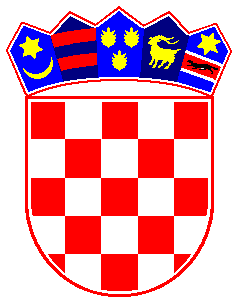 REPUBLIKA HRVATSKADUBROVAČKO – NERETVANSKA ŽUPANIJAOPĆINA TRPANJOPĆINSKI NAČELNIK                                                                            KLASA:    022-05/19-01/01URBROJ: 211707-05/03-22-1Trpanj, 03. siječnja 2022.Na temelju članka 10. Pravilnika o financiranju javnih potreba u Općini Trpanj (Službeni glasnik Dubrovačko-neretvanske županije broj 10/19), te članka  45. Statuta Općine Trpanj ( Službeni glasnik Dubrovačko-neretvanske županije 6/13,14/13, 7/18-pročišćeni tekst, 11/19, 7/20 i 4/21), Općinski načelnik Općine Trpanj, dana  03. siječnja 2022.godine, donio je     				      				   GODIŠNJI PLAN        javnih natječaja  za financiranje programa / projekata od interesa za opće dobro koje provode  udruge na području Općine Trpanj za 2022.godinu				               				Članak 1.Ovim   Gdišnjim planom javnih natječaja za financiranje programa i projekata koje provode udruge u Općini Trpanj planira se raspisivanje javnih natječaja tijekom 2022. godine.Godišnji plan sadrži podatke o davatelju financijskih sredstava, području, nazivu i planiranom vremenu objave javnog natječaja i ukupnom iznosu raspoloživih sredstava.Općina Trpanj zadržava pravo ažuriranja Godišnjeg plana javnih natječaja za financiranje programa projekata od interesa za opće dobro koje provode udruge za opće dobro na području Općine Trpanj za 2022. god. tijekom tekuće godine.Godišnji plan raspisivanja javnih natječaja utvrđen je u Tablici koja čini sastavni dio ovog Plana.					    				Članak 2.Ovaj Godišnji plan stupa na snagu danom donošenja a objavit će se na internetskim stranicama Općine Trpanj i stranicama Ureda za udruge Vlade Republike Hrvatske.Privitak: - tablica																																Općinski načelnik													Jakša Franković, v.r.           Dostaviti: 1.Službena web stranica Općine Trpanj 2.Ured za udruge Vlade RH	REDNI BROJNAZIV TIJELANAZIV NAJEČAJAUKUPNA VRIJEDNOST NATJEČAJAOKVIRNI BROJ PLANIRANIH UGOVORAFINANCIJSKA PODRŠKA OSTVARUJE SE NA ROKOKVIRNI DATUM RASPISIVANJA NATJEČAJAOKVIRNI DATUM ZAVRŠETKA NATJEČAJAOKVIRNI DATUM ZA UGOVARANJE1.Jedinstveni upravni odjel Općine TrpanjJavni natječaj za predleganje projekata i programa  javnih potreba u sportu80.000,003godina dana15. veljače 2022.15. ožujka 2022.60 dana od zaprimanja prijava2.Jedinstveni upravni odjel Općine TrpanjJavni natječaj za predlaganje    projekata i programa  javnih potreba u kulturi30.000,003godina dana15. veljače 2022.15. ožujka 2022.60 dana od zaprimanja prijava3.Jedinstveni upravni odjel Općine TrpanjJavni natječaj za predlaganje projekata  i programa od općeg interesa koje provode udruge15.000,005godina dana15. veljače 2022.15. ožujka 2022.60 dana od zaprimanja prijavaUKUPNO:UKUPNO:125.000,00